RecommendationsPrincipal/OwnerJuju Eye Communications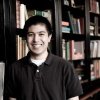 Arran GimbaCreative Lead at YahooJulian is one of the best writers I've ever had the pleasure to work with for my website, OregonSportsNews.com. His insight on the Seattle Seahawks is well thought-out and well-written. As the founder and lead editor of the site, I rarely have to make any edits to his work. He's a hard worker who submits his columns on time. His work has gotten the attention of many of my...moreAugust 29, 2013, Web ProducerGroup Health Research InstituteTop of FormBottom of Form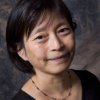 Chris TachibanaScience Writer and Editor: Medicine, Health, Biotechnology, Molecular BiologyJulian has worked tirelessly to get our website up and running and looking fantastic. He sees the big picture—what attracts and holds readers and gives them a good experience—as well the details. He regularly catches typos that have been through multiple copyeditors. I highly recommend him for writing, web producing, and social media expertise. December 22, 2015, Chris worked directly with Julian at Group Health Research Institute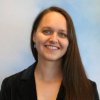 Jessica Ridpath  Senior Research Communications Consultant at Group Health Research InstituteI’ve had the pleasure of working with Julian Rogers for nearly two years. Not only is he an excellent colleague, he’s an inspiring mentor and seasoned leader who generously shares his knowledge and expertise with others. With Julian, you get the perfect balance of humor and insight, creativity and pragmatism, honesty and imagination. From football to health care, married...moreNovember 20, 2015, Jessica worked directly with Julian at Group Health Research InstituteWeb Content ManagerState of Washington Department of Labor & IndustriesTop of FormBottom of Form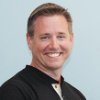 Mike CulleyWeb Technical Lead & Application Developer at Washington State Department of Labor and IndustriesJulian is a perfectionist, and that's a compliment. His experience to communicating with attention to detail makes him able to excel so much in everything he writes. He's the only person I know who through his writing and persistence got me, a web developer, to put periods between a.m. and p.m. after years of conditioning to not do it. That's how effective Julian's writing...moreJuly 8, 2013, Mike worked directly with Julian at State of Washington Department of Labor & Industries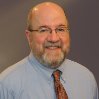 Dave Wasser  Communications Project Manager at State of WashingtonJulian is reliable, imaginative and great fun to work with. He seeks to improve everything he touches, and has the ability to see products from the customer's point of view.January 30, 2013, Dave worked directly with Julian at State of Washington Department of Labor & IndustriesSenior Manager / Manager, Internal CommunicationsPhilips HealthcareTop of FormBottom of Form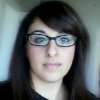 Tamara NazzalEnterprise Client Marketing Manager at athenahealthJulian is a tremendous resource and a joy to work with. He is incredibly responsive, diligent and has provided me with sound advice on various communications projects and tools. He is an asset technically and is a great partner to bounce ideas off. Working with Julian has been enormously valuable and his sense of humor is a big bonus!April 27, 2011, Tamara worked directly with Julian at Philips Healthcare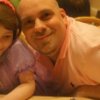 Jonathan SahadyCompliance Manager, British TelecommunicationsI had the pleasure of working directly with Julian on numerous occassions. Specifically, Julian edited and posted corporate wide communications pertaining to US regulations. 

Julian is professional and efficient. I never doubted that his edits to my writings would be on target, nor did I ever have concerns that my communications would not be posted on time. 

I...moreApril 11, 2011, Jonathan worked with Julian at Philips Healthcare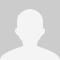 Lucy McDonough  Director, Market Access North AmericaI have worked with Julian for several years at Philips Healthcare. During that time I have always found him to be a conscientious, hardworking, and responsible team member whose attention to detail is excellent. Additionally, he is a very skilled communications manager with whom I have relied to set direction and provide advice and insight on our numerous projects together.October 19, 2010, Lucy worked with Julian at Philips HealthcareMarketing & Promotions ManagerSeattle WeeklyTop of FormBottom of Form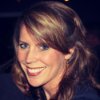 Renee MeiningerSenior CopywriterTo have Julian as my manager was truly a wonderful experience. His management style made for a very productive work environment. I appreciated his open-door policy and willingness to collaborate on demanding projects. He handled situations with much professionalism. I am happy to have had the opportunity to work with him and I would consider it a privilege to work with him...moreMarch 24, 2012, Renee reported to Julian at Seattle Weekly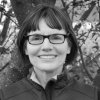 Dana Faust  Business Development at KUOW-NPR Public RadioJulian is a gifted marketing professional who brought consistent creative abilities and very solid project management skills to the excellent work he did at Seattle Weekly. He contributed great work and went above and beyond his job description to maintain the public face of the newspaper at a critical time.August 18, 2010, Dana was Julian's supervisorMarketing ManagerTalgo Rail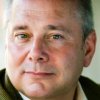 Jean-Pierre RuizSenior Business ConsultantJulian came to Talgo at a time of rapid growth. Julian managed several projects, one of which won Talgo a prestigious national award granted by the American Passenger Transportation Association. In doing so, Julian worked with several suppliers and a very limited budget. Nevertheless, his brilliant ideas overcame marketing campaigns developed by very large companies and...moreAugust 14, 2010, Jean-Pierre managed Julian at Talgo Rail